Instrucciones:El objetivo de esta evaluación es poder realizar un seguimiento de tus avances y de esta forma poder apoyarte y reforzar el contenido  en caso de ser necesario.Puedes responder la evaluación en el mismo Word, imprimir la guía o pasar la información y responder en tu cuaderno.Los pasos para hacer entrega de esta guía a tu profesor, serán informados en la página web de nuestro colegio.             www.colegioninojesus.clI. Distribución del agua en el planeta (4 puntos)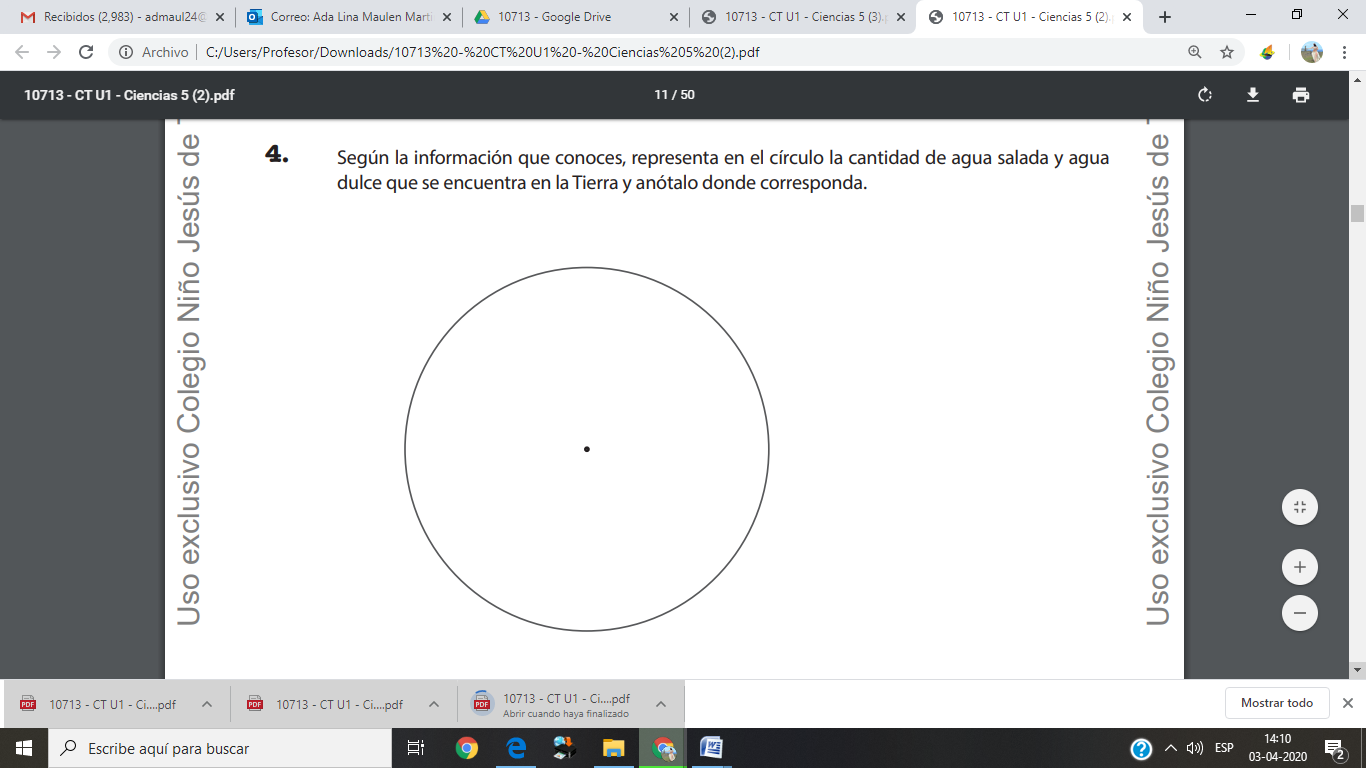 II. Masas de Agua (6 puntos)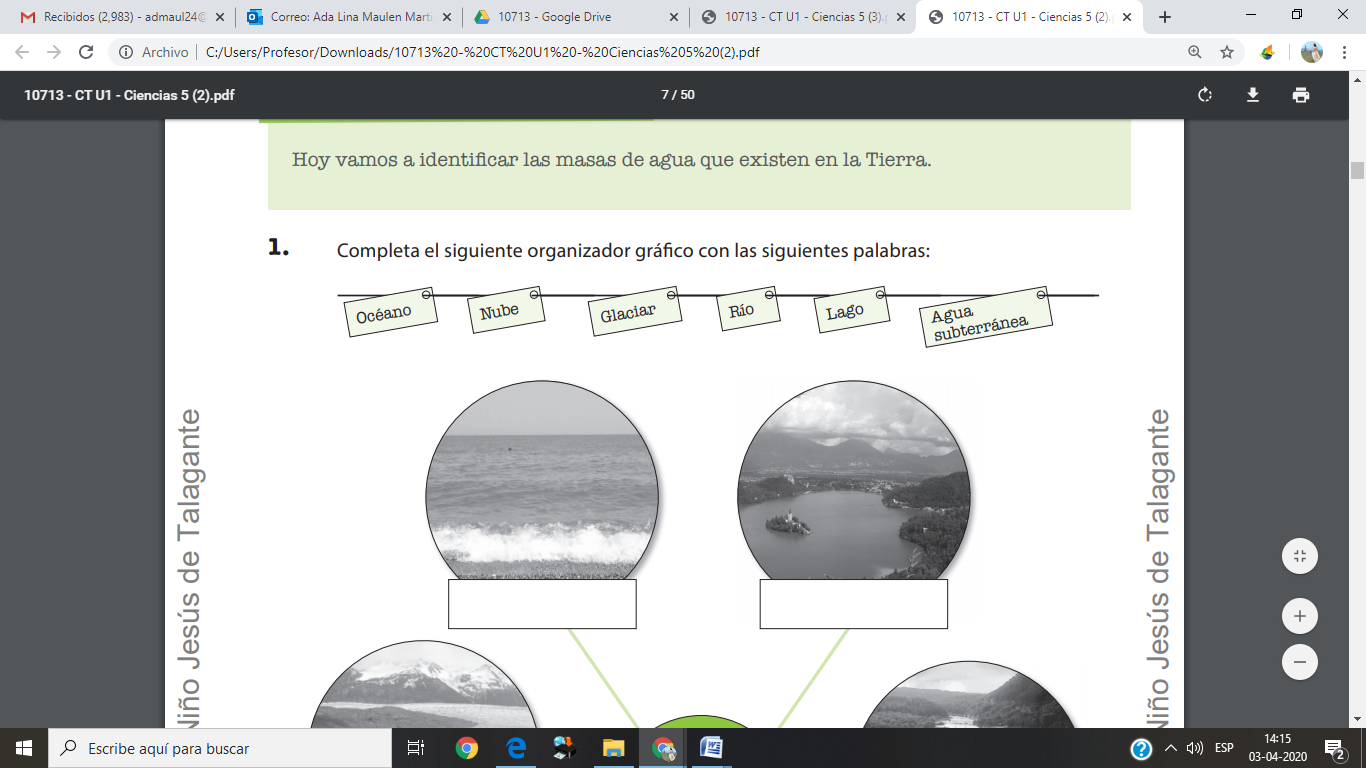 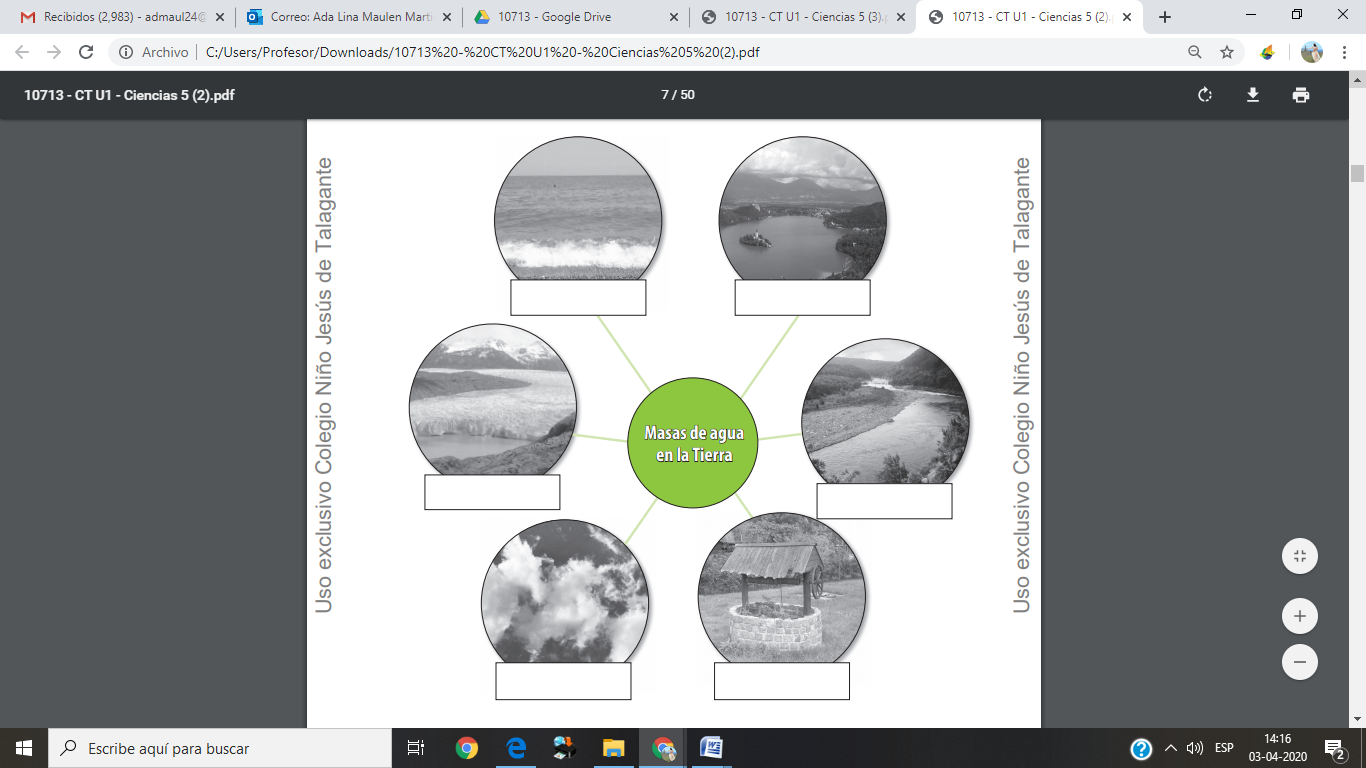 III. Ciclo del Agua (3 puntos)Escribe los procesos del ciclo del agua que faltan en los recuadros.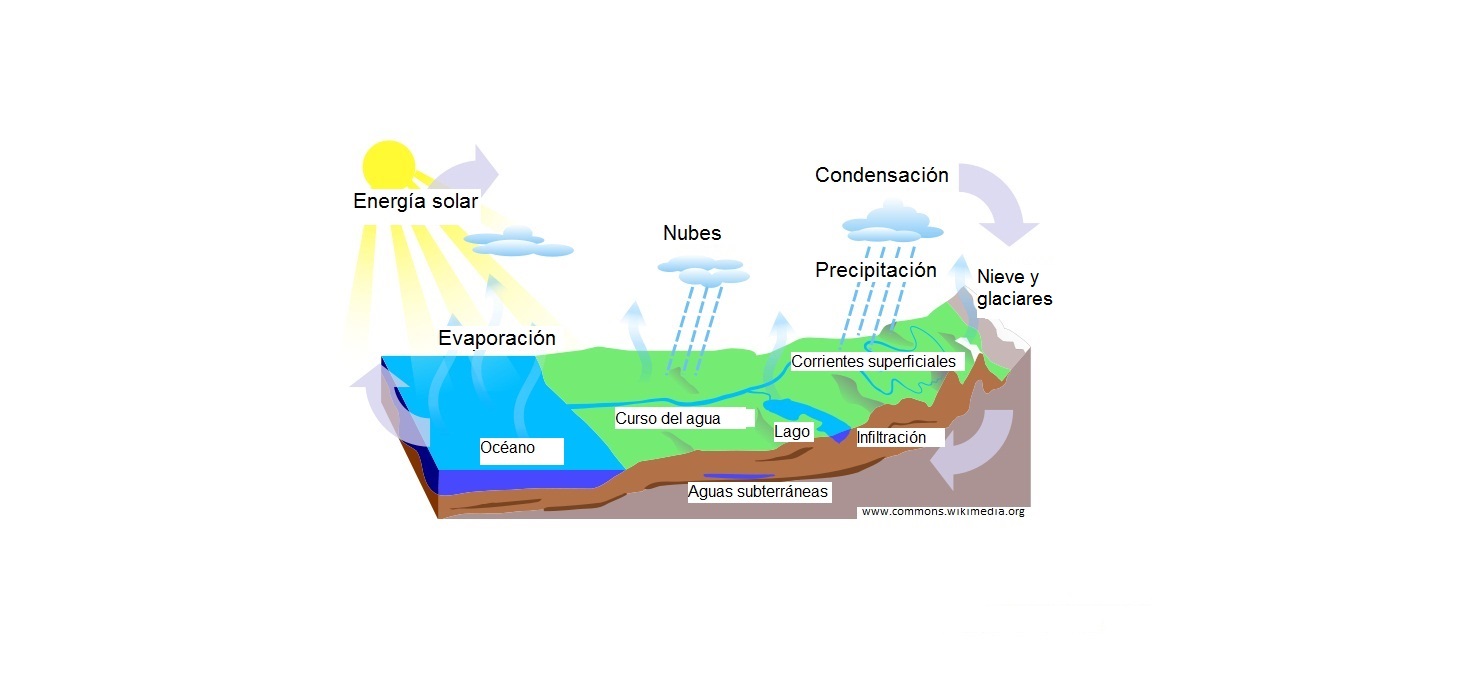 Nombre y ApellidoCursoPuntaje Total   puntosFecha Puntaje ObtenidopuntosObjetivos Objetivos Objetivos Objetivos Describir la distribución del agua dulce y salada en la TierraReconocer el estado de la materia del agua en el planetaIdentificar las masas de agua presente en el planeta.Describir la distribución del agua dulce y salada en la TierraReconocer el estado de la materia del agua en el planetaIdentificar las masas de agua presente en el planeta.Describir la distribución del agua dulce y salada en la TierraReconocer el estado de la materia del agua en el planetaIdentificar las masas de agua presente en el planeta.Describir la distribución del agua dulce y salada en la TierraReconocer el estado de la materia del agua en el planetaIdentificar las masas de agua presente en el planeta.